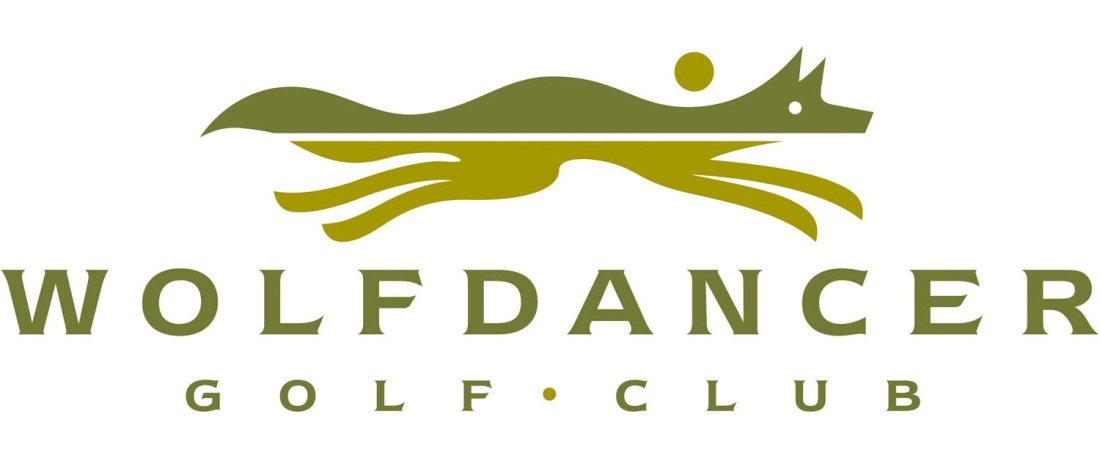 Golf Package Includes:Shotgun StartGreen Fees for 18 HolesGolf CartsRange BallsProximity markers for closest-to pin & longest drive contestsPersonalized Cart Signage and Scorecards On course beverage service Professional Tournament Staff overseeing your event’s successTrophies will be awarded to closest-to pen, longest drive, low score and most “honest” highest score.Located 23 miles East of Austin on Highway 71, West of Bastrop575 Hyatt Lost  | Lost Pines, TX 78612Registration form for team or individual(s)Entry Forms Due by 4 PM on Friday, February 13, 2015NAME: ___________________________________  NAME:__________________________________Address: ___________________________________   Address: __________________________________Phone: _____________________________________  Phone: ___________________________________ Email: _____________________________________  Email: ____________________________________ NAME:___________________________________  NAME: __________________________________Address: ____________________________________ Address: __________________________________Phone: _____________________________________  Phone: ___________________________________Email: _____________________________________  Email: ____________________________________PAYMENT OF $109/PLAYER WILL BE DUE TO WOLFDANCE GOLF CLUB THE DAY OF THE EVENT.Group NameGolden Triangle Days in Phone NumberJohnny Trahan- 409.221-5833Email AddressJohnny:  Jtraha1@entergy.comDate of EventSunday March 1, 2015Shotgun Start or Tee Times 11:00am shotgun 
Rate $109 per player includes green fees, cart fees, range balls, and all tournament coordination and scoring. Websitehttp://www.wolfdancergolfclub.com/Group NameGolden Triangle Days in Phone NumberJohnny Trahan- 409.221-5833Email AddressJohnny:  Jtraha1@entergy.comDate of EventSunday March 1, 2015Shotgun Start or Tee Times 11:00am shotgun 
Rate $109 per player includes green fees, cart fees, range balls, and all tournament coordination and scoring. 